GC3 – ÉVALUATION PRATIQUE 	Fiche d’observations duSANTÉ – SÉCURITÉ	candidat 	Fiche numéro            sur _____Nom de l’étudiant 		Numéro de l’étudiant  	Lieu inspecté 		Date d’inspection ___ / _____ / _____ObservationsMesures de prévention CalendrierRisques, dangers et conséquencesActions immédiates et à long terme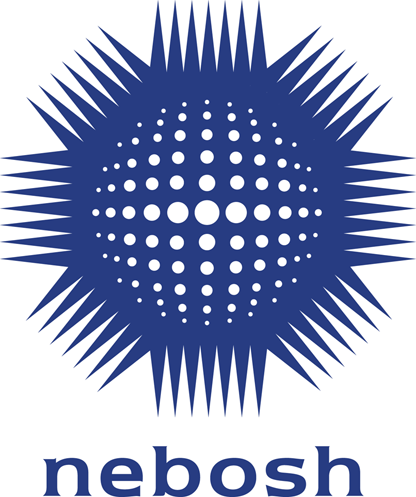 